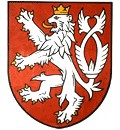 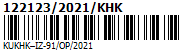 	Krajský úřad Královéhradeckého krajeINTERNÍ SDĚLENÍVÁŠ DOPIS ZN.:                                                                                  ZE DNE:	NAŠE ZNAČKA (čj.):     KUKHK- IZ-91/OP/2021	 VYŘIZUJE:                    Ing. Eva Valterová	ODBOR | ODDĚLENÍ:   životního prostředí a zemědělství | vodní hospodářství	LINKA | MOBIL:             495 817 189E-MAIL:                          evalterova@kr-kralovehradecky.czDATUM:                         9. 12. 2021 Počet listů: 2Počet příloh: 0 / listů:0 Počet svazků: 0Sp. znak, sk. režim:  84.1, S/5 Odpověď k předání požadovaných informací ve smyslu zákona č. 106/1999 Sb., o svobodném přístupu k informacím, ve znění pozdějších předpisů (dále jen InfZ)Krajský úřad Královéhradeckého kraje,  odbor životního prostředí a zem., byl vyzván k předání informací ve věci žádosti podle zákona č. 106/1999 Sb.,  v návaznosti na rozhodnutí, které Krajský úřad Královéhradeckého kraje, odbor životního prostředí a zemědělství, oddělení vodního hospodářství vydal pod čj.: KUKHK-39008/2021-5.Pan XXX žádá ve svém dopise o následující informace:1. Pokud Krajský úřad Královéhradeckého kraje (dále i „KÚKHK“), jako nadřízení vodoprávní úřad vodoprávního úřadu Městského úřadu Dobruška (dále i „MÚD“) připustil (v č. j. KUKHK-39008/2021-5), „že v době, kdy Městský úřad Dobruška odpovídal prostřednictvím Ing. Tomáše Saidla (správně Seidla) na dopis pana XXX (až dne 09. 09. 2021) … na uvedených internetových stránkách …, ještě podklady k záplavovému území vodního toku Olešenka nebyly,pak pak žádám o poskytnutí podkladů (linku - hypertextového odkazu, kopie podkladů poskytnutých nadřízeným vodoprávním úřadem KÚKHK vodoprávnímu úřadu Městský úřad Dobruška - MÚD),na základě kterých MÚD zjistil, že pozemky par. č. 618/2 a 619/2, oba v k. ú. Olešnice v Orlických horách, neleží v záplavovém území vodního toku, jak uvedl MÚD dne již 20. 08. 2021 v PDMUD 45729/2021.Krajský úřad Královéhradeckého kraje neposkytoval  MěÚ Dobruška podklady k záplavovému území významného vodního toku Olešenka.Krajskému úřadu není známo na základě jakých podkladů zjistil MěÚ Dobruška, že pozemky 618/2 a 619/2, oba v k. ú. Olešnice v Orlických horách neleží v záplavovém území.   2. Na internetových stránkách Krajského úřadu Královéhradeckého kraje (vodoprávní úřad), který stanovil záplavové území významného vodního toku Olešenka, je ve věci záplavového území uvedeno následující -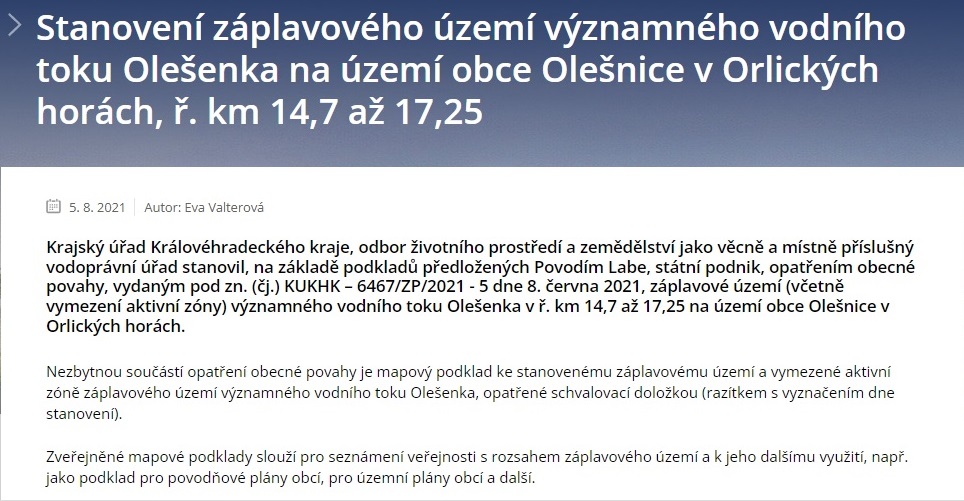 Ze všech stažených souborů pouze tři představují mapy, jsou to -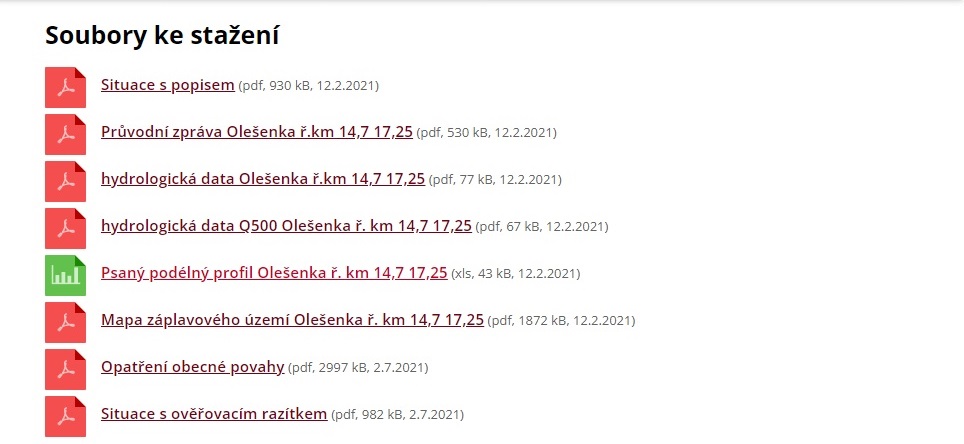 Situace s popisem – Situace-s-popisem_1.pdfMapa záplavového území Olešenka ř. km. 14,7 17,25 – zaplavove_uzemi_Olesenka_rkm_14-7_17-25_1.pdfSituace s ověřovacím razítkem – Situace-s-overovacim-razitkem.pdfProtože na žádné z těchto map nejsou uvedeny hranice mezi pozemky, žádám o poskytnutí přesného umístěni (linku - hypertextového odkazu) na kterém se nachází mapa s hranicemi pozemků, t. j. mapa, ze které lze jednoznačně zjistit, zda pozemky poblíž významného vodního toku Olešenka leží či neleží v jeho záplavovém území.Záplavové území významného vodního toku Olešenka je  k dispozici  společně s katastrální mapou na webových stránkách Ministerstva životního prostředí. Odkaz na stránky Ministerstva životního prostředí jsou uvedeny v opatření obecné povahy, kterým bylo záplavové území stanoveno.http://voda.gov.cz/portal/3. V první větě druhého odstavce části k bodu 2) je uvedeno -„V současné době je na uvedené internetové adrese“. V celém textu rozhodnutí č. j. KUKHK-39008/2021-5, před touto větou, není uvedena jediná konkrétní internetová adresa. Z tohoto důvodu žádám o poskytnutí konkrétního linku (hypertextového odkazu), na kterém je uvedena mapa záplavového území významného vodního toku Olešenka a to včetně podkladové katastrální mapy. http://voda.gov.cz/portal/  4. MÚD, jako povinný subjekt, na základě předložených materiálů vyřídil žádost v předložené lhůtě, proto žádám o poskytnutí informace kdy (den, měsíc a rok) a jakým způsobem (mailem, datovou schránkou, prostřednictvím České pošty apod.) předložil MÚD odvolání spolu se spisovým materiálem nadřízenému orgánu.MěÚ Dobruška odvolání ( odvolání z 12. 9. 2021), podané panem XXX včetně podkladů poskytl krajskému úřadu 15. 11. 2021 a to datovou schránkou a e-mailem.5. Žádám o poskytnutí kopie spisového materiálu, který v souladu s ust. § 16 odst. 2 InfZ předložil MÚD nařízenému orgánu.Viz. příloha6. Kdy a jakou formou nadřízený orgán (KÚKHK) zaslal odvolateli vyjádření MÚD k odvolání, kdy mu umožnil vyjádřit se k tomuto vyjádření k odvolání a kdy ho seznámil s možností a termíny seznámit se s jednotlivými součástmi spisu. Krajský úřad rozhodl bezodkladně a rozhodnutí zaslal odvolateli.z p. Ing. Eva Valterováodborný referent oddělení vodního hospodářstvíRozdělovníkKrajský úřad Královéhradeckého kraje, oddělení organizační a právníPřílohy. zaslány e-mailem (7 ks) 